       				 URGENT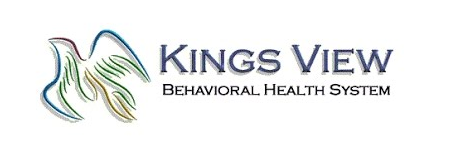 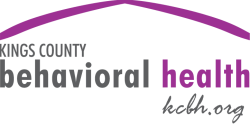 Kings County Medi-Cal: Behavioral Health Transition of Care Kings County (MHP) Managed Care Fax: (559) 380-2873 ● Urgent Referrals, call Valerie Gastelum (559) 639-1009 or email vgastelum@kingsview.orgHEALTH PLAN MEMBERSHIP (check ONE):HEALTH PLAN MEMBERSHIP (check ONE):HEALTH PLAN MEMBERSHIP (check ONE):HEALTH PLAN MEMBERSHIP (check ONE):HEALTH PLAN MEMBERSHIP (check ONE):HEALTH PLAN MEMBERSHIP (check ONE):HEALTH PLAN MEMBERSHIP (check ONE):HEALTH PLAN MEMBERSHIP (check ONE):Date of Referral:      Date of Referral:      Date of Referral:      Date of Referral:      Date of Referral:      Date of Referral:        Anthem Blue CrossContact Anthem Behavioral Health Customer Care at (800) 407-4627 or Referrals for prior authorization for behavioral health services at (888) 831-2246. FAX REFERRALS TO (855) 473-7902.  Anthem Blue CrossContact Anthem Behavioral Health Customer Care at (800) 407-4627 or Referrals for prior authorization for behavioral health services at (888) 831-2246. FAX REFERRALS TO (855) 473-7902.  Anthem Blue CrossContact Anthem Behavioral Health Customer Care at (800) 407-4627 or Referrals for prior authorization for behavioral health services at (888) 831-2246. FAX REFERRALS TO (855) 473-7902.  Anthem Blue CrossContact Anthem Behavioral Health Customer Care at (800) 407-4627 or Referrals for prior authorization for behavioral health services at (888) 831-2246. FAX REFERRALS TO (855) 473-7902.  Anthem Blue CrossContact Anthem Behavioral Health Customer Care at (800) 407-4627 or Referrals for prior authorization for behavioral health services at (888) 831-2246. FAX REFERRALS TO (855) 473-7902.  Anthem Blue CrossContact Anthem Behavioral Health Customer Care at (800) 407-4627 or Referrals for prior authorization for behavioral health services at (888) 831-2246. FAX REFERRALS TO (855) 473-7902.  CalViva HealthContact CalViva Member Services at (888) 893-1569 or Referrals/Urgent to Managed Health Network (MHN) at (888) 426-0030. FAX REFERRALS TO (855) 703-3268.  CalViva HealthContact CalViva Member Services at (888) 893-1569 or Referrals/Urgent to Managed Health Network (MHN) at (888) 426-0030. FAX REFERRALS TO (855) 703-3268.  CalViva HealthContact CalViva Member Services at (888) 893-1569 or Referrals/Urgent to Managed Health Network (MHN) at (888) 426-0030. FAX REFERRALS TO (855) 703-3268.  CalViva HealthContact CalViva Member Services at (888) 893-1569 or Referrals/Urgent to Managed Health Network (MHN) at (888) 426-0030. FAX REFERRALS TO (855) 703-3268.  CalViva HealthContact CalViva Member Services at (888) 893-1569 or Referrals/Urgent to Managed Health Network (MHN) at (888) 426-0030. FAX REFERRALS TO (855) 703-3268.  CalViva HealthContact CalViva Member Services at (888) 893-1569 or Referrals/Urgent to Managed Health Network (MHN) at (888) 426-0030. FAX REFERRALS TO (855) 703-3268.  CalViva HealthContact CalViva Member Services at (888) 893-1569 or Referrals/Urgent to Managed Health Network (MHN) at (888) 426-0030. FAX REFERRALS TO (855) 703-3268.  CalViva HealthContact CalViva Member Services at (888) 893-1569 or Referrals/Urgent to Managed Health Network (MHN) at (888) 426-0030. FAX REFERRALS TO (855) 703-3268.SECTION A. CLIENT INFORMATIONSECTION A. CLIENT INFORMATIONSECTION A. CLIENT INFORMATIONSECTION A. CLIENT INFORMATIONSECTION A. CLIENT INFORMATIONSECTION A. CLIENT INFORMATIONSECTION A. CLIENT INFORMATIONSECTION A. CLIENT INFORMATIONSECTION A. CLIENT INFORMATIONSECTION A. CLIENT INFORMATIONSECTION A. CLIENT INFORMATIONSECTION A. CLIENT INFORMATIONSECTION A. CLIENT INFORMATIONSECTION A. CLIENT INFORMATIONName:  LastName:  LastFirstFirstFirstFirstMiddle InitialMiddle InitialMiddle InitialMiddle InitialDate of BirthDate of BirthDate of Birth Male	 FemaleMedi-Cal Number (CIN)Primary Language / Other Cultural ConsiderationsPrimary Language / Other Cultural ConsiderationsPrimary Language / Other Cultural ConsiderationsPrimary Language / Other Cultural ConsiderationsPrimary Language / Other Cultural ConsiderationsPrimary Language / Other Cultural ConsiderationsPrimary Language / Other Cultural ConsiderationsPrimary Language / Other Cultural ConsiderationsPrimary Language / Other Cultural ConsiderationsPrimary Language / Other Cultural ConsiderationsPrimary Language / Other Cultural ConsiderationsPrimary Language / Other Cultural ConsiderationsPrimary Language / Other Cultural ConsiderationsStreet Address, City, State, ZipStreet Address, City, State, ZipStreet Address, City, State, ZipStreet Address, City, State, ZipStreet Address, City, State, ZipStreet Address, City, State, ZipStreet Address, City, State, ZipStreet Address, City, State, ZipStreet Address, City, State, ZipStreet Address, City, State, ZipStreet Address, City, State, ZipStreet Address, City, State, ZipTelephone #Telephone #Mailing Address, City, State, Zip                                             Same as address aboveMailing Address, City, State, Zip                                             Same as address aboveMailing Address, City, State, Zip                                             Same as address aboveMailing Address, City, State, Zip                                             Same as address aboveMailing Address, City, State, Zip                                             Same as address aboveMailing Address, City, State, Zip                                             Same as address aboveMailing Address, City, State, Zip                                             Same as address aboveMailing Address, City, State, Zip                                             Same as address aboveMailing Address, City, State, Zip                                             Same as address aboveMailing Address, City, State, Zip                                             Same as address aboveMailing Address, City, State, Zip                                             Same as address aboveMailing Address, City, State, Zip                                             Same as address aboveAlternate Telephone #Alternate Telephone #IF CHILD/YOUTH IS UNDER AGE 21 AND HAS AN OPEN CHILD WELFARE CASE:Social Worker (SW) / CWS Agency:      IF CHILD/YOUTH IS UNDER AGE 21 AND HAS AN OPEN CHILD WELFARE CASE:Social Worker (SW) / CWS Agency:      IF CHILD/YOUTH IS UNDER AGE 21 AND HAS AN OPEN CHILD WELFARE CASE:Social Worker (SW) / CWS Agency:      IF CHILD/YOUTH IS UNDER AGE 21 AND HAS AN OPEN CHILD WELFARE CASE:Social Worker (SW) / CWS Agency:      IF CHILD/YOUTH IS UNDER AGE 21 AND HAS AN OPEN CHILD WELFARE CASE:Social Worker (SW) / CWS Agency:      IF CHILD/YOUTH IS UNDER AGE 21 AND HAS AN OPEN CHILD WELFARE CASE:Social Worker (SW) / CWS Agency:      IF CHILD/YOUTH IS UNDER AGE 21 AND HAS AN OPEN CHILD WELFARE CASE:Social Worker (SW) / CWS Agency:      IF CHILD/YOUTH IS UNDER AGE 21 AND HAS AN OPEN CHILD WELFARE CASE:Social Worker (SW) / CWS Agency:      IF CHILD/YOUTH IS UNDER AGE 21 AND HAS AN OPEN CHILD WELFARE CASE:Social Worker (SW) / CWS Agency:      SW Telephone #      SW Telephone #      SW Telephone #      SW Telephone #      SW Telephone #      Is Client a current Katie A Subclass member?	 Yes	 No       UnknownIs Client a current Katie A Subclass member?	 Yes	 No       UnknownIs Client a current Katie A Subclass member?	 Yes	 No       UnknownIs Client a current Katie A Subclass member?	 Yes	 No       UnknownIs Client a current Katie A Subclass member?	 Yes	 No       UnknownIs Client a current Katie A Subclass member?	 Yes	 No       UnknownIs Client a current Katie A Subclass member?	 Yes	 No       UnknownIs Client a current Katie A Subclass member?	 Yes	 No       UnknownIs Client a current Katie A Subclass member?	 Yes	 No       UnknownSW Email      SW Email      SW Email      SW Email      SW Email      Emergency Contact/Parent/Guardian/Caregiver and Address (if different from above)Emergency Contact/Parent/Guardian/Caregiver and Address (if different from above)Emergency Contact/Parent/Guardian/Caregiver and Address (if different from above)Emergency Contact/Parent/Guardian/Caregiver and Address (if different from above)Emergency Contact/Parent/Guardian/Caregiver and Address (if different from above)Emergency Contact/Parent/Guardian/Caregiver and Address (if different from above)Emergency Contact/Parent/Guardian/Caregiver and Address (if different from above)Emergency Contact/Parent/Guardian/Caregiver and Address (if different from above)Emergency Contact/Parent/Guardian/Caregiver and Address (if different from above)Relationship to ClientRelationship to ClientRelationship to ClientTelephone # Telephone # SECTION B. REFERRING PRACTITIONER INFORMATIONSECTION B. REFERRING PRACTITIONER INFORMATIONSECTION B. REFERRING PRACTITIONER INFORMATIONSECTION B. REFERRING PRACTITIONER INFORMATIONSECTION B. REFERRING PRACTITIONER INFORMATIONSECTION B. REFERRING PRACTITIONER INFORMATIONSECTION B. REFERRING PRACTITIONER INFORMATIONDate of   Screening OR  Evaluation:      Date of   Screening OR  Evaluation:      Date of   Screening OR  Evaluation:      Date of   Screening OR  Evaluation:      Date of   Screening OR  Evaluation:      Date of   Screening OR  Evaluation:      Date of   Screening OR  Evaluation:      Name, Credential/Discipline TypeName, Credential/Discipline TypeName, Credential/Discipline TypeTelephone # and ExtensionTelephone # and ExtensionTelephone # and ExtensionTelephone # and ExtensionTelephone # and ExtensionTelephone # and ExtensionEmailEmailEmailEmailEmailOrganization, Agency, or Groupkings view BEHAVIORAL HEALTH SYSTEMS, KINGS COUNTYOrganization, Agency, or Groupkings view BEHAVIORAL HEALTH SYSTEMS, KINGS COUNTYOrganization, Agency, or Groupkings view BEHAVIORAL HEALTH SYSTEMS, KINGS COUNTYOrganization, Agency, or Groupkings view BEHAVIORAL HEALTH SYSTEMS, KINGS COUNTYOrganization, Agency, or Groupkings view BEHAVIORAL HEALTH SYSTEMS, KINGS COUNTYStreet Address, City, State, Zip1393 BAILEY DR. HANFORD, CA 93230Street Address, City, State, Zip1393 BAILEY DR. HANFORD, CA 93230Street Address, City, State, Zip1393 BAILEY DR. HANFORD, CA 93230Street Address, City, State, Zip1393 BAILEY DR. HANFORD, CA 93230Street Address, City, State, Zip1393 BAILEY DR. HANFORD, CA 93230Street Address, City, State, Zip1393 BAILEY DR. HANFORD, CA 93230Street Address, City, State, Zip1393 BAILEY DR. HANFORD, CA 93230Street Address, City, State, Zip1393 BAILEY DR. HANFORD, CA 93230Street Address, City, State, Zip1393 BAILEY DR. HANFORD, CA 93230Behavioral Health and/or Developmentally-Related Diagnosis OR Symptoms/Behaviors                Provisional    Rule Out    No DiagnosisMild sxs and requested to refer out for counseling.  Behavioral Health and/or Developmentally-Related Diagnosis OR Symptoms/Behaviors                Provisional    Rule Out    No DiagnosisMild sxs and requested to refer out for counseling.  Behavioral Health and/or Developmentally-Related Diagnosis OR Symptoms/Behaviors                Provisional    Rule Out    No DiagnosisMild sxs and requested to refer out for counseling.  Behavioral Health and/or Developmentally-Related Diagnosis OR Symptoms/Behaviors                Provisional    Rule Out    No DiagnosisMild sxs and requested to refer out for counseling.  Behavioral Health and/or Developmentally-Related Diagnosis OR Symptoms/Behaviors                Provisional    Rule Out    No DiagnosisMild sxs and requested to refer out for counseling.  Behavioral Health and/or Developmentally-Related Diagnosis OR Symptoms/Behaviors                Provisional    Rule Out    No DiagnosisMild sxs and requested to refer out for counseling.  Behavioral Health and/or Developmentally-Related Diagnosis OR Symptoms/Behaviors                Provisional    Rule Out    No DiagnosisMild sxs and requested to refer out for counseling.  Behavioral Health and/or Developmentally-Related Diagnosis OR Symptoms/Behaviors                Provisional    Rule Out    No DiagnosisMild sxs and requested to refer out for counseling.  Behavioral Health and/or Developmentally-Related Diagnosis OR Symptoms/Behaviors                Provisional    Rule Out    No DiagnosisMild sxs and requested to refer out for counseling.  Behavioral Health and/or Developmentally-Related Diagnosis OR Symptoms/Behaviors                Provisional    Rule Out    No DiagnosisMild sxs and requested to refer out for counseling.  Behavioral Health and/or Developmentally-Related Diagnosis OR Symptoms/Behaviors                Provisional    Rule Out    No DiagnosisMild sxs and requested to refer out for counseling.  Behavioral Health and/or Developmentally-Related Diagnosis OR Symptoms/Behaviors                Provisional    Rule Out    No DiagnosisMild sxs and requested to refer out for counseling.  Behavioral Health and/or Developmentally-Related Diagnosis OR Symptoms/Behaviors                Provisional    Rule Out    No DiagnosisMild sxs and requested to refer out for counseling.  Behavioral Health and/or Developmentally-Related Diagnosis OR Symptoms/Behaviors                Provisional    Rule Out    No DiagnosisMild sxs and requested to refer out for counseling.  Current Medications and Dosages                  As Reported by Client Current Medications and Dosages                  As Reported by Client Current Medications and Dosages                  As Reported by Client Current Medications and Dosages                  As Reported by Client Current Medications and Dosages                  As Reported by Client Medical Diagnosis                                           As Reported by Client Medical Diagnosis                                           As Reported by Client Medical Diagnosis                                           As Reported by Client Medical Diagnosis                                           As Reported by Client Medical Diagnosis                                           As Reported by Client Medical Diagnosis                                           As Reported by Client Medical Diagnosis                                           As Reported by Client Medical Diagnosis                                           As Reported by Client Medical Diagnosis                                           As Reported by Client Summary of Treatment and/or Brief Behavioral Health History                                                                                  Additional Page(s) AttachedSummary of Treatment and/or Brief Behavioral Health History                                                                                  Additional Page(s) AttachedSummary of Treatment and/or Brief Behavioral Health History                                                                                  Additional Page(s) AttachedSummary of Treatment and/or Brief Behavioral Health History                                                                                  Additional Page(s) AttachedSummary of Treatment and/or Brief Behavioral Health History                                                                                  Additional Page(s) AttachedSummary of Treatment and/or Brief Behavioral Health History                                                                                  Additional Page(s) AttachedSummary of Treatment and/or Brief Behavioral Health History                                                                                  Additional Page(s) AttachedSummary of Treatment and/or Brief Behavioral Health History                                                                                  Additional Page(s) AttachedSummary of Treatment and/or Brief Behavioral Health History                                                                                  Additional Page(s) AttachedSummary of Treatment and/or Brief Behavioral Health History                                                                                  Additional Page(s) AttachedSummary of Treatment and/or Brief Behavioral Health History                                                                                  Additional Page(s) AttachedSummary of Treatment and/or Brief Behavioral Health History                                                                                  Additional Page(s) AttachedSummary of Treatment and/or Brief Behavioral Health History                                                                                  Additional Page(s) AttachedSummary of Treatment and/or Brief Behavioral Health History                                                                                  Additional Page(s) AttachedRECOMMENDED TREATMENT (CHECK ONE):	Client can be safely managed by Primary Care Physician.	Client can be safely managed by Health Plan behavioral health provider (client has a mild to moderate mental health condition).  Comprehensive Diagnostic Evaluation (for suspected ASD) or was previously served by Regional Center and is in need of BHT (e.g., ABA).	Client requires treatment with a County Mental Health Plan provider (client has a serious mental health condition).RECOMMENDED TREATMENT (CHECK ONE):	Client can be safely managed by Primary Care Physician.	Client can be safely managed by Health Plan behavioral health provider (client has a mild to moderate mental health condition).  Comprehensive Diagnostic Evaluation (for suspected ASD) or was previously served by Regional Center and is in need of BHT (e.g., ABA).	Client requires treatment with a County Mental Health Plan provider (client has a serious mental health condition).RECOMMENDED TREATMENT (CHECK ONE):	Client can be safely managed by Primary Care Physician.	Client can be safely managed by Health Plan behavioral health provider (client has a mild to moderate mental health condition).  Comprehensive Diagnostic Evaluation (for suspected ASD) or was previously served by Regional Center and is in need of BHT (e.g., ABA).	Client requires treatment with a County Mental Health Plan provider (client has a serious mental health condition).RECOMMENDED TREATMENT (CHECK ONE):	Client can be safely managed by Primary Care Physician.	Client can be safely managed by Health Plan behavioral health provider (client has a mild to moderate mental health condition).  Comprehensive Diagnostic Evaluation (for suspected ASD) or was previously served by Regional Center and is in need of BHT (e.g., ABA).	Client requires treatment with a County Mental Health Plan provider (client has a serious mental health condition).RECOMMENDED TREATMENT (CHECK ONE):	Client can be safely managed by Primary Care Physician.	Client can be safely managed by Health Plan behavioral health provider (client has a mild to moderate mental health condition).  Comprehensive Diagnostic Evaluation (for suspected ASD) or was previously served by Regional Center and is in need of BHT (e.g., ABA).	Client requires treatment with a County Mental Health Plan provider (client has a serious mental health condition).RECOMMENDED TREATMENT (CHECK ONE):	Client can be safely managed by Primary Care Physician.	Client can be safely managed by Health Plan behavioral health provider (client has a mild to moderate mental health condition).  Comprehensive Diagnostic Evaluation (for suspected ASD) or was previously served by Regional Center and is in need of BHT (e.g., ABA).	Client requires treatment with a County Mental Health Plan provider (client has a serious mental health condition).RECOMMENDED TREATMENT (CHECK ONE):	Client can be safely managed by Primary Care Physician.	Client can be safely managed by Health Plan behavioral health provider (client has a mild to moderate mental health condition).  Comprehensive Diagnostic Evaluation (for suspected ASD) or was previously served by Regional Center and is in need of BHT (e.g., ABA).	Client requires treatment with a County Mental Health Plan provider (client has a serious mental health condition).RECOMMENDED TREATMENT (CHECK ONE):	Client can be safely managed by Primary Care Physician.	Client can be safely managed by Health Plan behavioral health provider (client has a mild to moderate mental health condition).  Comprehensive Diagnostic Evaluation (for suspected ASD) or was previously served by Regional Center and is in need of BHT (e.g., ABA).	Client requires treatment with a County Mental Health Plan provider (client has a serious mental health condition).RECOMMENDED TREATMENT (CHECK ONE):	Client can be safely managed by Primary Care Physician.	Client can be safely managed by Health Plan behavioral health provider (client has a mild to moderate mental health condition).  Comprehensive Diagnostic Evaluation (for suspected ASD) or was previously served by Regional Center and is in need of BHT (e.g., ABA).	Client requires treatment with a County Mental Health Plan provider (client has a serious mental health condition).RECOMMENDED TREATMENT (CHECK ONE):	Client can be safely managed by Primary Care Physician.	Client can be safely managed by Health Plan behavioral health provider (client has a mild to moderate mental health condition).  Comprehensive Diagnostic Evaluation (for suspected ASD) or was previously served by Regional Center and is in need of BHT (e.g., ABA).	Client requires treatment with a County Mental Health Plan provider (client has a serious mental health condition).RECOMMENDED TREATMENT (CHECK ONE):	Client can be safely managed by Primary Care Physician.	Client can be safely managed by Health Plan behavioral health provider (client has a mild to moderate mental health condition).  Comprehensive Diagnostic Evaluation (for suspected ASD) or was previously served by Regional Center and is in need of BHT (e.g., ABA).	Client requires treatment with a County Mental Health Plan provider (client has a serious mental health condition).RECOMMENDED TREATMENT (CHECK ONE):	Client can be safely managed by Primary Care Physician.	Client can be safely managed by Health Plan behavioral health provider (client has a mild to moderate mental health condition).  Comprehensive Diagnostic Evaluation (for suspected ASD) or was previously served by Regional Center and is in need of BHT (e.g., ABA).	Client requires treatment with a County Mental Health Plan provider (client has a serious mental health condition).RECOMMENDED TREATMENT (CHECK ONE):	Client can be safely managed by Primary Care Physician.	Client can be safely managed by Health Plan behavioral health provider (client has a mild to moderate mental health condition).  Comprehensive Diagnostic Evaluation (for suspected ASD) or was previously served by Regional Center and is in need of BHT (e.g., ABA).	Client requires treatment with a County Mental Health Plan provider (client has a serious mental health condition).RECOMMENDED TREATMENT (CHECK ONE):	Client can be safely managed by Primary Care Physician.	Client can be safely managed by Health Plan behavioral health provider (client has a mild to moderate mental health condition).  Comprehensive Diagnostic Evaluation (for suspected ASD) or was previously served by Regional Center and is in need of BHT (e.g., ABA).	Client requires treatment with a County Mental Health Plan provider (client has a serious mental health condition).Discharge/Transition Plan                                                                                                                                           Additional Page(s) AttachedDischarge/Transition Plan                                                                                                                                           Additional Page(s) AttachedDischarge/Transition Plan                                                                                                                                           Additional Page(s) AttachedDischarge/Transition Plan                                                                                                                                           Additional Page(s) AttachedDischarge/Transition Plan                                                                                                                                           Additional Page(s) AttachedDischarge/Transition Plan                                                                                                                                           Additional Page(s) AttachedDischarge/Transition Plan                                                                                                                                           Additional Page(s) AttachedDischarge/Transition Plan                                                                                                                                           Additional Page(s) AttachedDischarge/Transition Plan                                                                                                                                           Additional Page(s) AttachedDischarge/Transition Plan                                                                                                                                           Additional Page(s) AttachedDischarge/Transition Plan                                                                                                                                           Additional Page(s) AttachedDischarge/Transition Plan                                                                                                                                           Additional Page(s) AttachedDischarge/Transition Plan                                                                                                                                           Additional Page(s) AttachedDischarge/Transition Plan                                                                                                                                           Additional Page(s) AttachedSECTION C. AUTHORIZATIONSSECTION C. AUTHORIZATIONSSECTION C. AUTHORIZATIONSSECTION C. AUTHORIZATIONSSECTION C. AUTHORIZATIONSSECTION C. AUTHORIZATIONSSECTION C. AUTHORIZATIONSSECTION C. AUTHORIZATIONSSECTION C. AUTHORIZATIONSSECTION C. AUTHORIZATIONSSECTION C. AUTHORIZATIONSSECTION C. AUTHORIZATIONSSECTION C. AUTHORIZATIONSSECTION C. AUTHORIZATIONS  Client has provided verbal consent and is expecting contact by the Health Plan/Service Provider.   Client has provided written consent and authorization for disclosure of Protected Health Information, attached (REQUIRED for SUD info).   Client’s stated communication preferences/limitations:        Client has provided verbal consent and is expecting contact by the Health Plan/Service Provider.   Client has provided written consent and authorization for disclosure of Protected Health Information, attached (REQUIRED for SUD info).   Client’s stated communication preferences/limitations:        Client has provided verbal consent and is expecting contact by the Health Plan/Service Provider.   Client has provided written consent and authorization for disclosure of Protected Health Information, attached (REQUIRED for SUD info).   Client’s stated communication preferences/limitations:        Client has provided verbal consent and is expecting contact by the Health Plan/Service Provider.   Client has provided written consent and authorization for disclosure of Protected Health Information, attached (REQUIRED for SUD info).   Client’s stated communication preferences/limitations:        Client has provided verbal consent and is expecting contact by the Health Plan/Service Provider.   Client has provided written consent and authorization for disclosure of Protected Health Information, attached (REQUIRED for SUD info).   Client’s stated communication preferences/limitations:        Client has provided verbal consent and is expecting contact by the Health Plan/Service Provider.   Client has provided written consent and authorization for disclosure of Protected Health Information, attached (REQUIRED for SUD info).   Client’s stated communication preferences/limitations:        Client has provided verbal consent and is expecting contact by the Health Plan/Service Provider.   Client has provided written consent and authorization for disclosure of Protected Health Information, attached (REQUIRED for SUD info).   Client’s stated communication preferences/limitations:        Client has provided verbal consent and is expecting contact by the Health Plan/Service Provider.   Client has provided written consent and authorization for disclosure of Protected Health Information, attached (REQUIRED for SUD info).   Client’s stated communication preferences/limitations:        Client has provided verbal consent and is expecting contact by the Health Plan/Service Provider.   Client has provided written consent and authorization for disclosure of Protected Health Information, attached (REQUIRED for SUD info).   Client’s stated communication preferences/limitations:        Client has provided verbal consent and is expecting contact by the Health Plan/Service Provider.   Client has provided written consent and authorization for disclosure of Protected Health Information, attached (REQUIRED for SUD info).   Client’s stated communication preferences/limitations:        Client has provided verbal consent and is expecting contact by the Health Plan/Service Provider.   Client has provided written consent and authorization for disclosure of Protected Health Information, attached (REQUIRED for SUD info).   Client’s stated communication preferences/limitations:        Client has provided verbal consent and is expecting contact by the Health Plan/Service Provider.   Client has provided written consent and authorization for disclosure of Protected Health Information, attached (REQUIRED for SUD info).   Client’s stated communication preferences/limitations:        Client has provided verbal consent and is expecting contact by the Health Plan/Service Provider.   Client has provided written consent and authorization for disclosure of Protected Health Information, attached (REQUIRED for SUD info).   Client’s stated communication preferences/limitations:        Client has provided verbal consent and is expecting contact by the Health Plan/Service Provider.   Client has provided written consent and authorization for disclosure of Protected Health Information, attached (REQUIRED for SUD info).   Client’s stated communication preferences/limitations:      SECTION D. DISPOSITION TO BE COMPLETED BY HEALTH PLAN                     SECTION D. DISPOSITION TO BE COMPLETED BY HEALTH PLAN                     SECTION D. DISPOSITION TO BE COMPLETED BY HEALTH PLAN                     SECTION D. DISPOSITION TO BE COMPLETED BY HEALTH PLAN                     SECTION D. DISPOSITION TO BE COMPLETED BY HEALTH PLAN                     SECTION D. DISPOSITION TO BE COMPLETED BY HEALTH PLAN                     SECTION D. DISPOSITION TO BE COMPLETED BY HEALTH PLAN                     FAX DISPOSITION ATTN: VALERIE GASTELUM e-FAX 1(209) 729-5725FAX DISPOSITION ATTN: VALERIE GASTELUM e-FAX 1(209) 729-5725FAX DISPOSITION ATTN: VALERIE GASTELUM e-FAX 1(209) 729-5725FAX DISPOSITION ATTN: VALERIE GASTELUM e-FAX 1(209) 729-5725FAX DISPOSITION ATTN: VALERIE GASTELUM e-FAX 1(209) 729-5725FAX DISPOSITION ATTN: VALERIE GASTELUM e-FAX 1(209) 729-5725FAX DISPOSITION ATTN: VALERIE GASTELUM e-FAX 1(209) 729-5725  Outreach Successful; Date Contacted:  Outreach Successful; Date Contacted:  Outreach Successful; Date Contacted:  Outreach Successful; Date Contacted:   Outreach Unsuccessful   Outreach Unsuccessful   Outreach Unsuccessful  Declined (explain): __________________________________________________________  Other (explain):  ____________________________________________________________  Declined (explain): __________________________________________________________  Other (explain):  ____________________________________________________________  Declined (explain): __________________________________________________________  Other (explain):  ____________________________________________________________  Declined (explain): __________________________________________________________  Other (explain):  ____________________________________________________________  Declined (explain): __________________________________________________________  Other (explain):  ____________________________________________________________  Declined (explain): __________________________________________________________  Other (explain):  ____________________________________________________________  Declined (explain): __________________________________________________________  Other (explain):  ____________________________________________________________  Declined (explain): __________________________________________________________  Other (explain):  ____________________________________________________________  Declined (explain): __________________________________________________________  Other (explain):  ____________________________________________________________  Declined (explain): __________________________________________________________  Other (explain):  ____________________________________________________________  Declined (explain): __________________________________________________________  Other (explain):  ____________________________________________________________  Declined (explain): __________________________________________________________  Other (explain):  ____________________________________________________________  Declined (explain): __________________________________________________________  Other (explain):  ____________________________________________________________  Declined (explain): __________________________________________________________  Other (explain):  ____________________________________________________________